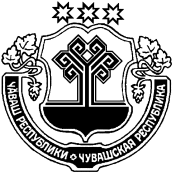 О порядке применения к муниципальным служащимадминистрации Хочашевского сельского поселенияЯдринского района Чувашской Республикивзысканий за совершение коррупционных правонарушенийВ соответствии со статьей 27.1  Федерального закона от 2 марта 2007 года № 25-ФЗ «О муниципальной службе в Российской Федерации» администрация Хочашевского сельского поселения Ядринского района Чувашской Республики          п о с т а н о в л я е т :Утвердить прилагаемый Порядок применения к муниципальным служащим администрации Хочашевского сельского поселения  взысканий за совершение коррупционных правонарушений.Признать утратившими силу постановление администрации Хочашевского сельского поселения Ядринского района Чувашской Республики от 24.03.2014 № 80 «О порядке применения к муниципальным служащимвзысканий за совершение коррупционных правонарушений»;3. Ведущему специалисту Хочашевского сельского поселения ознакомить под роспись муниципальных служащих с настоящим постановлением.4. Контроль за исполнением настоящего постановления оставляю за собой.5. Настоящее постановление вступает в силу после его официального опубликования.Приложение к  постановлению администрацииХочашевского сельского поселенияЯдринского района Чувашской Республикиот «05» сентября 2019 г. № 34Порядок примененияпредставителем нанимателя (работодателем) взысканийза совершение коррупционных правонарушенийНастоящий Порядок применения представителем нанимателя (работодателем) взысканий (далее - Порядок) разработан в соответствии с Конституцией Российской Федерации, Трудовым кодеком Российской Федерации, Федеральным законом от 2 марта . N 25-ФЗ "О муниципальной службе в Российской Федерации", Федеральным законом от 25 декабря 2008 года N 273-ФЗ "О противодействии коррупции"  и устанавливает порядок сроки  применения представителем нанимателя (работодателем) взысканий за коррупционные правонарушения (далее – дисциплинарный проступок), предусмотренных статьями 14.1, 15 и 27 Федерального закона от 2 марта 2007 года № 25-ФЗ «О муниципальной службе в Российской Федерации»За несоблюдение муниципальным служащим ограничений и запретов, требований о предотвращении или об урегулировании конфликта интересов и неисполнение обязанностей, установленных в целях противодействия коррупции, налагаются взыскания:а) замечание;б) выговор;в) увольнение с муниципальной службы по соответствующим основаниям.Муниципальный служащий, допустивший дисциплинарный проступок, может быть временно (но не более чем на один месяц), до решения вопроса о его дисциплинарной ответственности, отстранен от исполнения должностных обязанностей с сохранением денежного содержания. Отстранение муниципального служащего от исполнения должностных обязанностей в этом случае производится муниципальным правовым актом.Взыскания, предусмотренные п. 1 и п.2 настоящего Порядка, применяются представителем нанимателя (работодателем)  на основании:1) доклада о результатах проверки, проведенной подразделением кадровой службы соответствующего муниципального органа по профилактике коррупционных и иных правонарушений;2) рекомендации комиссии по соблюдению требований к служебному поведению муниципальных служащих и урегулированию конфликта интересов в случае, если доклад о результатах проверки направлялся в комиссию;2.1) доклада подразделения кадровой службы соответствующего муниципального органа по профилактике коррупционных и иных правонарушений о совершении коррупционного правонарушения, в котором излагаются фактические обстоятельства его совершения, и письменного объяснения муниципального служащего только с его согласия и при условии признания им факта совершения коррупционного правонарушения (за исключением применения взыскания в виде увольнения в связи с утратой доверия);3) объяснений муниципального служащего;4) иных материалов.При применении взысканий, предусмотренных статьей 2 и статьей 3 настоящего Порядка, учитываются характер совершенного муниципальным служащим коррупционного правонарушения, его тяжесть, обстоятельства, при которых оно совершено, соблюдение муниципальным служащим других ограничений и запретов, требований о предотвращении или об урегулировании конфликта интересов и исполнение им обязанностей, установленных в целях противодействия коррупции, а также предшествующие результаты исполнения муниципальным служащим своих должностных обязанностей.До применения взысканий работодатель должен затребовать от работника письменное объяснение. Если по истечении двух рабочих дней указанное объяснение работником не предоставлено, то составляется соответствующий акт. Не предоставление работником объяснения не является препятствием для применения взыскания.Муниципальный служащий подлежит увольнению с муниципальной службы в связи с утратой доверия в случаях наличия одного из событий:а) непринятие муниципальным служащим, являющимся стороной конфликта интересов, мер по предотвращению или урегулированию конфликта интересов является правонарушением;б) непринятие муниципальным служащим, являющимся представителем нанимателя, которому стало известно о возникновении у подчиненного ему муниципального служащего личной заинтересованности, которая приводит или может привести к конфликту интересов, мер по предотвращению или урегулированию конфликта интересов;в) непредставление либо представление муниципальным служащим заведомо недостоверных или неполных сведений о своих доходах, об имуществе и обязательствах имущественного характера, а также о доходах, об имуществе и обязательствах имущественного характера своих супруги (супруга) и несовершеннолетних детей в случае, если представление таких сведений обязательно.В акте о применении к муниципальному служащему взыскания в случае совершения им коррупционного правонарушения в качестве основания применения взыскания указывается либо «несоблюдение муниципальным служащим ограничений и запретов, требований о предотвращении или об урегулировании конфликта интересов и неисполнение обязанностей установленных в целях противодействия коррупции» либо «в связи с утратой доверия» в случаях совершения одного из правонарушений, указанных в пунктах   «а» - «в»  статьи 6 настоящего Порядка.Копия акта о применении к муниципальному служащему дисциплинарного взыскания с указанием оснований его применения вручается муниципальному служащему под расписку в течение пяти дней со дня издания соответствующего акта.Дисциплинарное взыскание применяется непосредственно после обнаружения дисциплинарного проступка, но не позднее одного месяца со дня его обнаружения, не считая периода временной нетрудоспособности гражданского служащего, пребывания его в отпуске, других случаев отсутствия его на службе по уважительным причинам, а также времени проведения служебной проверки. Сведения о применении к муниципальному служащему взыскания в виде увольнения в связи с утратой доверия включаются органом местного самоуправления, в котором муниципальный служащий проходил муниципальную службу, в реестр лиц, уволенных в связи с утратой доверия.Дисциплинарное взыскание, за исключением дисциплинарного взыскания за несоблюдение ограничений и запретов, неисполнение обязанностей, установленных законодательством Российской Федерации о противодействии коррупции, не может быть применено позднее шести месяцев со дня совершения проступка, а по результатам ревизии, проверки финансово-хозяйственной деятельности или аудиторской проверки - позднее двух лет со дня его совершения. Дисциплинарное взыскание за несоблюдение ограничений и запретов, неисполнение обязанностей, установленных законодательством Российской Федерации о противодействии коррупции, не может быть применено позднее трех лет со дня совершения проступка. В указанные сроки не включается время производства по уголовному делу.За каждый дисциплинарный проступок может быть применено только одно дисциплинарное взыскание.Приказ (распоряжение) работодателя о применении дисциплинарного взыскания объявляется работнику под роспись в течение трех рабочих дней со дня его издания, не считая времени отсутствия работника на работе. Если работник отказывается ознакомиться с указанным приказом (распоряжением) под роспись, то составляется соответствующий акт.Дисциплинарное взыскание может быть обжаловано муниципальным служащим в государственную инспекцию труда и (или) органы по рассмотрению индивидуальных трудовых споров.Работодатель до истечения года со дня применения дисциплинарного взыскания, указанных в п. «а» и «б» статьи 2 настоящего Порядка, имеет право снять его с муниципального служащего по собственной инициативе, по письменному заявлению муниципального служащего или по ходатайству его непосредственного руководителя.Если в течение года со дня применения дисциплинарного взыскания муниципальный служащий не будет подвергнут новому дисциплинарному взысканию, то он считается не имеющим дисциплинарного взыскания.В целях  улучшения санитарно-экологической  обстановки  населенных пунктов Ядринского района Чувашской Республики, Хочашевское сельское поселение Ядринского района Чувашской Республики п о с т а н о в л я е т :1. Объявить с 13 сентября по 20 октября 2019 года  осенний санитарно-экологический  месячник по благоустройству, озеленению  и санитарной очистке  населенных пунктов Ядринского района.  2. Для  организации проведения   месячника создать комиссию в  следующем  составе: Можарова Л.В. – инспектор по делопроизводству Хочашевского сельского поселения, председатель комиссии;Члены комиссии:Лебедева Н.П. – староста с. Хочашево (по согласованию);Ильин С.П. староста д.Алешкино; Матвеева Е.Ф. – староста д.Наснары;Никонорова Л.Р. –  староста д.Хорамалы;Николаев Г.И. – староста д. Тукасы;Ильина И.В. – староста д. Лапракасы;Андреев В.С. – староста д. Симекейкасы.3. Рекомендовать:3.1Администрацию сельского поселения:- организовать проведение осеннего месячника  по благоустройству, озеленению и санитарной очистке  улиц населенных пунктов;- привлечь население к очистке придомовых территорий улиц от  мусора  и строительных материалов, приведению в надлежащее состояние территорий многоквартирных домов и детских площадок;- организовать субботники по благоустройству кладбищ, памятников и обелисков;- организовать субботники по посадке зеленых насаждений и благоустройству парков, садов, аллей;- размещать на официальных сайтах органов самоуправления городского и сельских поселений Ядринского района Чувашской Республики  информацию о ходе проведения мероприятий по благоустройству, озеленению и санитарной очистке  населенных пунктов;   -  еженедельно по понедельникам представлять  отчет  о ходе проведения месячника в отдел имущественных и земельных отношений  Ядринской районной администрации.     -   издать соответствующие  постановления, разработать  планы мероприятий и обеспечить их выполнение     3.2. Руководителям  предприятий и организаций  всех форм собственности провести уборку прилегающих и закрепленных территорий, ремонт фасадов зданий, ремонт дорожных покрытий подъездов и подходов.4. Контроль за  исполнением настоящего постановления возложить на  Можарову Л.В. - инспектору по делопроизводству Хочашевского сельского поселения.Глава Хочашевского сельского поселения                                      Н.И.Вавилов    В соответствии с административным регламентом предоставления администрацией Хочашевского сельского поселения Ядринского района Чувашской Республики муниципальной услуги «Выдача решения о переводе жилого помещения в нежилое и нежилого помещения в жилое помещение» и на основании заявления Никитиной Ираиды Геннадьевны проживающей по адресу: Чувашская Республика, Ядринский район, д. Алешкино, пер. Никитиных, д.3, согласно части 2 статьи 23 Жилищного кодекса Российской Федерации администрация Ядринского городского поселенияп о с т а н о в л я е т:     1. Разрешить Никитиной Ираиды Геннадьевны, 06.07.1955 г.р., место рождения д. Алешкино Ядринского района Чувашской АССР, паспорт гражданина Российской Федерации 97 11 930675, выданный Межрайонным отделом УФМС России по Чувашской Республике в гор. Ядрин 11.04.2011 года, зарегистрированной по адресу: Чувашская Республика, Ядринский район, д. Алешкино, пер. Никитиных, д.3, перевод 2-го этажа  не жилого здания в жилое площадью 118,80 кв.м по адресу: Чувашская Республика, Ядринский район, д. Алешкино, пер. Никитиных, д.3,  в жилое здание без проведения перепланировки.      2.  Настоящее постановление вступает в силу со дня его подписания.О внесении изменений в постановлениеХочашевского сельского поселения Ядринского района Чувашской Республики  от 14.06.2019 г. № 21 «Об утверждении Положения о наставничестве  администрации Хочашевского сельского поселения Ядринского района Чувашской Республики»В соответствии с Федеральным законом от  06.10.2003 № 131-ФЗ «Об общих принципах организации местного самоуправления в Российской Федерации», в соответствии с Федеральным законом от 2 марта 2007 г. N 25-ФЗ "О муниципальной службе в Российской Федерации", Указом Главы Чувашской Республики от 09.11.2016 N 162 "О внедрении института наставничества в органах исполнительной власти Чувашской Республики" (вместе с "Положением о наставничестве в органах исполнительной власти Чувашской Республики"), администрация Хочашевского сельского поселения Ядринского района Чувашской Республики постановляет:1. Внести изменения в постановление Хочашевского сельского поселения Ядринского района Чувашской Республики от 14 июня 2019 г. № 21 «Об утверждении Положения о наставничестве администрации Хочашевского сельского поселения Ядринского района Чувашской Республики»  следующие изменения:           1) пункт 5.1 раздела V изложить в следующей редакции: «5.1. За активную работу по обучению и воспитанию наставляемого наставник поощряется  награждением Благодарностью администрации Хочашевского сельского поселения Ядринского района Чувашской Республики».       2. Настоящее решение вступает в силу после его официального опубликования.       3. Контроль за исполнением настоящего решения оставляю за собой.Глава Хочашевского сельского поселения                                                           Ядринского района Чувашской Республики                                     Н.И.Вавилов                                  ВЕСТНИК ХОЧАШЕВСКОГО СЕЛЬСКОГО ПОСЕЛЕНИЯ ОФИЦИАЛЬНОЕ ИНФОРМАЦИОННОЕ ИЗДАНИЕАДМИНИСТРАЦИИ  ХОЧАШЕВСКОГО СЕЛЬСКОГО ПОСЕЛЕНИЯ ЯДРИНСКОГО  РАЙОНА
ЧУВАШСКОЙ РЕСПУБЛИКИ    № 21(290)    24.09.2019 г. ЧĂВАШ РЕСПУБЛИКИЕТĚРНЕ РАЙОНĚ ЧУВАШСКАЯ РЕСПУБЛИКА ЯДРИНСКИЙ РАЙОН  ХУЧАШ ЯЛ ПОСЕЛЕНИЙĚН АДМИНИСТРАЦИЙĚЙЫШĂНУ«05» аван 2019 г. № 34Хучаш салиАДМИНИСТРАЦИЯХОЧАШЕВСКОГО СЕЛЬСКОГОПОСЕЛЕНИЯ ПОСТАНОВЛЕНИЕ«05» сентября 2019 г. № 34село ХочашевоГлава Хочашевского сельского поселенияЯдринского района Чувашской Республики Н.И.ВавиловЧĂВАШ РЕСПУБЛИКИЕТĚРНЕ РАЙОНĚ ЧУВАШСКАЯ РЕСПУБЛИКА ЯДРИНСКИЙ РАЙОН  ХУЧАШ ЯЛ ПОСЕЛЕНИЙĚН АДМИНИСТРАЦИЙĚЙЫШĂНУ«19» аван 2019 г. № 35Хучаш салиАДМИНИСТРАЦИЯХОЧАШЕВСКОГО СЕЛЬСКОГОПОСЕЛЕНИЯ ПОСТАНОВЛЕНИЕ«19» сентября 2019 г. № 35село ХочашевоО проведении осеннего санитарно- экологического месячника по благоустройству и озеленению на  территории Хочашевского сельского поселения  Ядринского района ЧĂВАШ РЕСПУБЛИКИ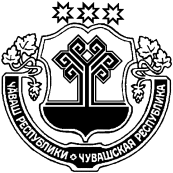 ЕТĔРНЕ РАЙОНĚЧУВАШСКАЯ РЕСПУБЛИКАЯДРИНСКИЙ РАЙОН ХУЧАШ ЯЛПОСЕЛЕНИЙЕЙЫШĂНУ  24 аван  2019  № 36     Хучаш ялеАДМИНИСТРАЦИЯ ХОЧАШЕВСКОГО СЕЛЬСКОГО ПОСЛЕНИЯПОСТАНОВЛЕНИЕ     24 сентября 2019 № 36        Село ХочашевоО переводе не жилого помещения в жилое     по адресу: Чувашская Республика, Ядринский район, д. Алешкино, ул. Жданова, д.51О переводе не жилого помещения в жилое     по адресу: Чувашская Республика, Ядринский район, д. Алешкино, ул. Жданова, д.51Глава Хочашевского сельского поселения Н.И.ВавиловЧĂВАШ РЕСПУБЛИКИЕТЕРНЕ РАЙОНĚЧУВАШСКАЯ РЕСПУБЛИКА ЯДРИНСКИЙ РАЙОН ХУЧАШ ЯЛ ПОСЕЛЕНИЙĚН АДМИНИСТРАЦИĚ ЙЫШĂНУ2019ç. авăн уйăхĕн 24-мĕшĕ № 37Хучаш   ялě АДМИНИСТРАЦИЯХОЧАШЕВСКОГОСЕЛЬСКОГО ПОСЕЛЕНИЯ ПОСТАНОВЛЕНИЕ«24»  сентября  2019г.  № 37село ХочашевоВЕСТНИКХОЧАШЕВСКОГО СЕЛЬСКОГО ПОСЕЛЕНИЯ№  21 (290)От  24.09.2019Учредитель:Администрация Хочашевского сельского поселения Чувашской Республики:С.Хочашево, улица Березовая, дом № 27Номер сверстан в администрации Хочашевского сельского поселения Ответственный за выпуск Степанова А.А.Отпечатан в Лапракасинской модельной библиотекеЧувашская Республика, Ядринский район, д. Лапракасы , Центральная,д.4